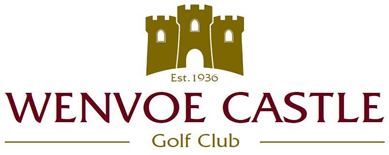 LADIES OPEN  FRIDAY, 29 JULY 202218 HOLES STABLEFORD **TEAMS OF THREE**100% of Course HandicapBEST TWO SCORES TO COUNT ON EACH HOLEHANDICAP CERTIFICATES REQUIRED TO ENTER YOU MUST BE A MEMBER OF AN AFFILIATED GOLF CLUBPRIZES FOR:  1ST and 2nd VISITORS TEAM 1st and 2nd ALL WENVOE CASTLE MEMBERS TEAMNEAREST THE PIN ON THE 2nd GREENLONGEST DRIVE ON 18th FAIRWAYSEE WEBSITE FOR DRESS CODESTARTING TIMES FROM 9.00amENTRANCE FEE £18.00 (INCLUSIVE OF BALL SWEEP)ENTRIES  www.wenvoecastlegolfclub.co.ukor	Club Secretary on 02920 594371 (Option 2)	                                                                                                        